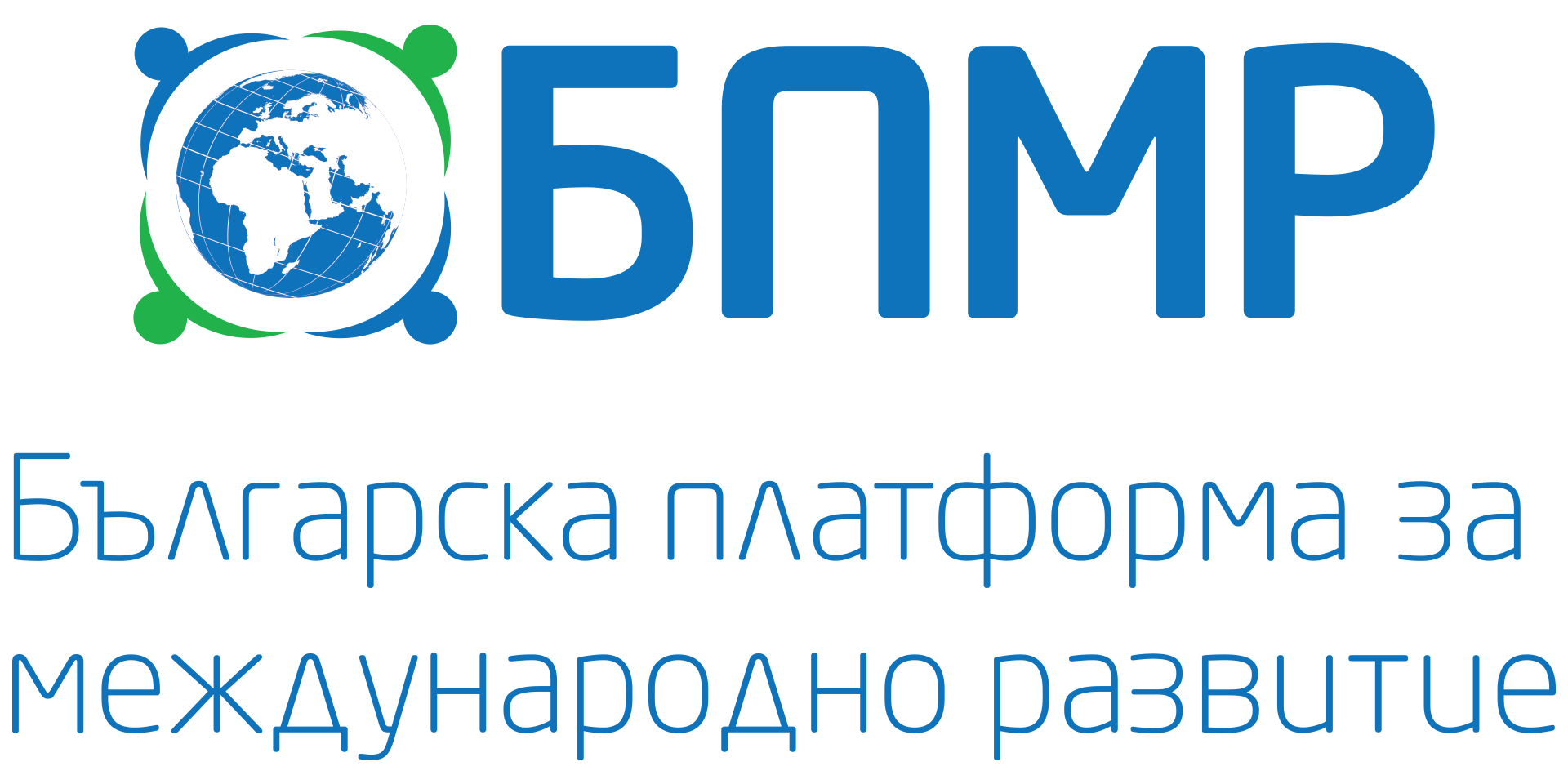 Формуляр за кандидатстване в конкурс „Глобално училище” 2019СРОК за подаване на предложението: 12 юни 2019 г.КОНТАКТНА ИНФОРМАЦИЯ:Име на училище:Вид на училището (начално, основно, средно)Адрес, град/селоИме, телефон и имейл на лицето, представляващо учебното заведениеИме, позиция, телефон и имейл на лице за контакт във връзка с кандидатурата:Описание на населеното място, в което се намира училището (брой на населението, основен икономически сектор на заетост, какви са възможностите за учениците да се реализират след завършване на училище; как заобикаляща Ви среда влияе на живота на учениците във Вашето училище).Описание на по-широката общност  (какви икономически, социални, етнически, културни и други предизвикателства среща тя?)   І. ПРЕДИШЕН ОПИТ (макс. 2000 знака)Опишете опит на училището в реализиране на дейности или проекти в духа на философията и принципите на глобалното образование. Фокусирайте се върху постигнатите дългосрочни, устойчиви  резултати на инициативите на следните четири нива:Ниво ученици: глобални теми, въвеждани в часовете или в извънкласни форми на работа;Ниво учители: участие на учители в събития, обучения и семинари по темите на глобалното образование;Ниво училище: въведени практики на приобщаване, недопускане на дискриминация, равнопоставеност;Ниво общност: участие на училището в акции, кампании, доброволчески инициативи за решаване на местни проблеми и популяризиране на глобални теми.ІІ.ИДЕЯ  ЗА ИНИЦИАТИВА/СЪБИТИЕ (макс. 1000 знака)Опишете накратко идеята си за реализиране на инициатива в областта на глобалното образование.УСТОЙЧИВОСТ (макс. 500 знака)Как набелязаните по-горе дейности ще продължат след приключване на инициатива?ОБХВАТ (макс. 500 знака)Колко лица ще обхване инициативата (директно и индиректно)? Моля използвайте количествени показатели.Период на изпълнение на дейноститеИмайте предвид, че предвидените дейности следва да приключат най-късно на 31.03.2020г.